附件1：“引领心理成长，追逐青春梦想”主题教育活动介绍（1）阳光大讲堂：（2）阳光充电营：① 主题：一沙一世界——沙盘实操连续培训项目（三天）培训师：刘春梅培训对象：学院（部）学生工作负责人 / 副书记、心理辅导员、辅导员、专兼职心理咨询师。请已建、在建和拟建二级心理辅导站的学院选派教师参加，以便尽快应用沙盘开展工作；请暂未建立二级站的学院也要积极选派教师学习，以便做好人员和技术储备。建议每个学院至少选派两名教师参加。目标：经过完整三天培训后，可以面向学生开展初级个体和团体沙盘工作时间：5月15日，5月21日，5月29日，上午，下午报名链接：http://hitpsy430.mikecrm.com/ypsHw3t报名二维码：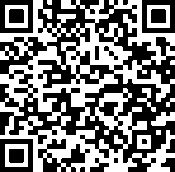 ② 主题：抑郁症的识别与应对讲座人：王艳玲讲座对象：学院（部）学生工作负责人 / 副书记、心理辅导员、各年级专兼职辅导员、专兼职心理咨询师，也欢迎专业课教师和研究生导师等教学科研教师参加时间：5月22日  14:00地点：一区活动中心330（3）阳光训练营①主题介绍主题一：“哪有没时间这回事”——时间管理速成培训班 / 一区指导教师：杨晶晶时间：5月20日，5月27日，6月3日，13:30-15:30地点：一区活动中心435主题二：“体验幸福，拥抱快乐”——积极的情绪、积极的认知、积极的优势 / 一区指导教师：林东慧时间：5月30日、6月6日、6月13日，14:00-16:00地点：一区活动中心435主题三：“品味幸福，拥抱蓬勃”——积极的人际互动、PERMA时光、正念 / 二区指导教师：彭飞时间：5月30日、6月6日、6月13日，14:00-16:00地点：二区文体中心230主题四：找到自己的精神名片——认识自我、关爱自我 / 一区目标：探索和开发我们心中的聚宝盆，在体验自我、认识自我、关爱的过程中，学会自尊、自爱、自立、自信、自强、自控……指导教师：王倩时间：5月29日，6月5日，6月12日，13:30-15:30地点：一区活动中心435主题五：“构建自己的心灵花园” 沙盘体验工作坊 / 二区目标：认识自我，完善自我，与最美的自己相遇；认识他人，感悟他人，与优秀的他人相识指导教师：朱岳梅时间：6月10日、6月17日、6月24日，14:00-16:00地点：二区文体中心230② 培训对象：全体在校同学，不分专业、性别，自愿报名③ 目的：提升学生在相应主题方面的心理能力④ 人数：每个主题活动招募20人。按时间顺序招募，招满为止。⑤ 报名要求：1.全程参与各次团体活动，不缺席2.愿意用心参与，适当自我开放，分享经验3.乐于通过别人的经验来促使自我成长4.愿意配合遵守团体的有关规定（例如保密等）报名链接：http://hitpsy430.mikecrm.com/74BzR7p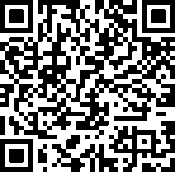 报名二维码：附件2：2019年“5.25”大学生心理健康教育月活动立项说明一、申报条件1. 各学院（部）均需申报立项，项目内活动至少一项，不设上限2. 立项申请负责人及项目组成员均为我校专兼职学生工作者。二、立项要求1. 项目紧扣主题，设计方案合理，形式新颖，富有吸引力和感染力2. 组织得力，动员广泛，推进有序，保障有力3. 彰显特色，宣传教育取得实效，营造爱心护心良好氛围，产生影响大。4.学生参与面广，突出学生主体作用5. 总结经验，结项时能够完成结项报告，并附以下材料：（1）相关图片资料。能够反映活动的概况，照片清晰，并附以文字说明。（2）相关视频资料。能够反映活动的典型特点、学生反馈效果等信息。三、立项类别及资助额度申报者根据各自学院（部）情况，确定立项类别，本次立项分为三类。经专家评审后，A类三项，资助2000元，B类五项，资助1200元，C类十二项，资助800元。于结项时以报销活动经费的方式予以资助。四、申报立项流程1.立项申报阶段（即日-5月12日），各学院（部）心理辅导员在线填报立项申报书填报链接：http://hitpsy430.mikecrm.com/U7nUqtD二维码：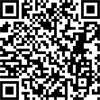 2.专家评审和立项反馈（5月13日-5月14日），立项结果经专家评审后在心理辅导员工作微信群内予以公布。3.项目实施阶段（5月15日—6月16日），各学院（部）按照申报内容开展活动4.结项（6月20日前），结项时需提交结项报告，结项报告必须与立项申请相符。5.审核资助阶段（6月20日-6月30日），心理健康教育中心组织专家进行评审，并根据专家评审结果发放资助资金。讲座主题主讲人时间地点幸福感提升秘籍集锦林东慧5月16日（周四）14:00-15:30一区正心楼12用习惯抵达自由——告别“想太多 做不到”的瞎忙综合征杨晶晶5月16日（周四）14:00-15:30二区B31我的情绪我做主——管理你的情绪，提高你的情商朱岳梅5月27日（周一）16:00—17:30二区B11愿你的心中开出美丽的爱情之花——大学生恋爱心理讲座王  倩6月11日（周二）18:00-20:00一区正心楼12